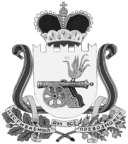 АДМИНИСТРАЦИЯВЯЗЬМА-БРЯНСКОГО СЕЛЬСКОГО ПОСЕЛЕНИЯВЯЗЕМСКОГО РАЙОНА  СМОЛЕНСКОЙ ОБЛАСТИП О С Т А Н О В Л Е Н И Еот 03.03.2017                                                                                                            № 12	Администрация Вязьма-Брянского сельского поселения Вяземского района Смоленской области   п о с т а н о в л я е т:	1. Внести следующие изменения в муниципальную программу «Благоустройство Вязьма-Брянского сельского поселения Вяземского района Смоленской области» на 2016 - 2018 годы, утвержденную постановлением Администрации Вязьма-Брянского сельского поселения Вяземского района Смоленской области от 2 декабря 2015 года № 85 (в редакции постановлений Администрации Вязьма-Брянского сельского поселения Вяземского района Смоленской области от 16.06.2016 № 60, от 17.10.2016 № 110, от 26.12.2016 № 128): В паспорте программы позицию «Объемы и источники финансирования  Программы» изложить в следующей редакции:1.2. В разделе 3. «Перечень программных мероприятий»:Мероприятия по благоустройству территорий изложить в следующей редакции:Мероприятия по благоустройству территорий1.3. В разделе 6. «Объемы и источники финансирования муниципальной программы» бюджет Вязьма-Брянского сельского поселения изложить в следующей редакции:    	«Бюджет Вязьма-Брянского сельского поселения: 	в 2016 году - 3 213,1 тыс. руб.	в 2017 году - 2 920,0 тыс. руб.	в 2018 году – 2 920,0 тыс. руб.».2. Обнародовать настоящее постановление путем размещения на информационном стенде и официальном сайте Администрации Вязьма-Брянского сельского поселения Вяземского района Смоленской области в информационно-телекоммуникационной сети «Интернет» (http://вязьма-брянская.рф/).	3. Контроль за исполнением данного постановления оставляю за собой.И.п. Главы муниципального образованияВязьма-Брянского  сельского поселенияВяземского района Смоленской области                                       И.Г. ФедотенковаО внесении изменений в  муниципальную программу «Благоустройство Вязьма-Брянского сельского поселения Вяземского района Смоленской области» на 2016 -2018 годы Объемы  и источники             
финансирования        
Программы   Бюджет Вязьма-Брянского сельского поселения Вяземского района Смоленской области: в 2016 году - 3 213,1 тыс. руб.в 2017 году - 2 920,0 тыс. руб.в 2018 году - 2 920,0 тыс. руб.№МероприятияОбъем финансирования (тыс. руб.)Объем финансирования (тыс. руб.)Объем финансирования (тыс. руб.)№Мероприятия2016 год2017 год2018 год123451.Содержание уличного освещения1 487,11 700,01 800,01.1.Ремонт, технологическое присоединение, замена фонарей уличного освещения 102,7300,0300,01.2.Оплата за электроэнергию уличного освещения1 384,41 400,01 400,02.Содержание и уборка общественных территорий, парков265,0190,0190,02.1.Покупка и посадка саженцев деревьев, кустарников, рассады цветов20,020,020,02.2.Спиливание сухих и переросших деревьев, формирование кроны95,030,030,02.3.Покупка и установка лавочек, вазонов и др.50,030,030,02.4.Уборка территории сельского поселения от мусора (места общего пользования, пешеходных дорожек и др.)100,0110,0110,03.Мероприятия по благоустройству и улучшению  санитарного состояния1 742,01 280,01 280,03.1.Вывоз мусора, ликвидация несанкционированных свалок450,0300,0300,03.2.Приобретение мусорных контейнеров30,0--3.3.Скашивание травы в летний период вдоль поселковых дорог, территорий зеленых зон, пешеходных дорожекпарков80,0100,0100,03.4.Благоустройство территории в районе торгово-бытового центра на ул. 50 лет Победы с. Вязьма-Брянская150,0--3.5.Благоустройство зеленых зон (устройство тропиночной сети, мостков, устройство беседок и т.д.)311,085,085,03.6.Покупка оборудования для детских и спортивных площадок и их обустройство125,0275,0275,03.7.Организация и содержание мест захоронения (уборка мусора, спиливание переросших деревьев, завоз песка и др.)0,020,020,03.8.Отлов и стерилизация безнадзорных животных30,030,030,03.9.Чистка прудов, расположенных на территории сельского поселения50,030,030,03.10.Снос аварийных зданий и вывоз строительного мусора90,0--3.11Проведение мероприятий по уничтожению борщевика Сосновского с использованием химических средств25,025.025,04Иные мероприятия120,0165,0165,04.1.Установка видеокамер в местах отдыха на ул.Авиационная, ул.50 лет Победы с. Вязьма-Брянская0,0100,0100,04.2.Покупка прицепной техники (косилка), щетка и др. для трактора0,00,00,04.3.Изготовление и установка стендов в общественных местах5,05,05,04.4.Выполнение землеустроительных работ по установлению границ населенных пунктов 70,0--4.5.Ремонт бензокос и др. спецтехники, покупка материалов к ним (бензин, масло, запчасти)20,020,020,04.6.Содержание хоккейной площадки на ул. 50 лет Победы с. Вязьма-Брянская (очистка от снега, заливка льда, покраска коробки)10,030,030,04.7.Изготовление аншлагов (табличек с названиями улиц) и номерных знаков15,010,010,0ИТОГО3 213,12 920,02 920,0